10-ое внеочередное   заседание 27-го созываҠАРАР                                                                          РЕШЕНИЕ01 июля 2016 года №49О повестке  заседания Совета сельского поселения Султанбековскийсельсовет муниципального района Аскинский районРеспублики Башкортостан	В соответствии с Федеральным законом «Об общих принципах организации местного самоуправления в Российской Федерации», Уставом сельского поселения Султанбековский сельсовет муниципального района Аскинский район  Республики Башкортостан и Регламентом Совета сельского поселения Султанбековский сельсовет муниципального района  Аскинский район  Республики Башкортостан Совет сельского поселения Султанбековский сельсовет муниципального района Аскинский район  Республики Башкортостан решил:включить в повестку дня заседания Совета   сельского поселения Султанбековский сельсовет муниципального района Аскинский район  Республики Башкортостан следующие вопросы:1. Об участии администрации сельского поселения Султанбековский сельсовет муниципального района Аскинский район Республики Башкортостан в проекте поддержки местных инициатив (ППМИ)(Внесен главой сельского поселения Султанбековский сельсовет)2. О внесении изменений в решение Совета сельского поселения Султанбековский сельсовет от 20.04.2016 года №36  «Об утверждении Положения о представлении  депутатами Совета сельского поселения Султанбековский сельсовет муниципального района Аскинский район Республики Башкортостан сведений о доходах, расходах, об имуществе и обязательствах имущественного характера»(Внесен главой сельского поселения Султанбековский сельсовет)Глава  сельского поселения Султанбековский  сельсовет муниципального района Аскинский районРеспублики Башкортостан                                                                 ________И.В.СуфияновБАШҠОРТОСТАН РЕСПУБЛИКАҺЫАСҠЫН  РАЙОНЫМУНИЦИПАЛЬ РАЙОНЫНЫҢСОЛТАНБӘК АУЫЛ СОВЕТЫАУЫЛ  БИЛӘМӘҺЕ СОВЕТЫ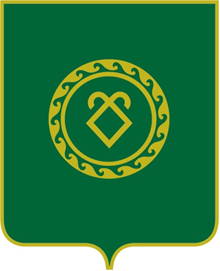 РЕСПУБЛИКА  БАШКОРТОСТАНСОВЕТ СЕЛЬСКОГО ПОСЕЛЕНИЯСУЛТАНБЕКОВСКИЙ СЕЛЬСОВЕТМУНИЦИПАЛЬНОГО РАЙОНААСКИНСКИЙ РАЙОН